Przedszkolny konkurs plastyczno - techniczny"Październikowy Różaniec"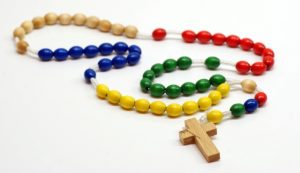 Przedszkolaki w domu wykonują różaniec dowolną techniką (np. makaron, masa solna, koraliki, fasola, kasztany…) Różnic powinien mieć przyczepioną etykietkę z imieniem i nazwiskiem dziecka.Czas trwania konkursu od 1-16.10.2020r.Wykonany różaniec dzieci przynoszą do przedszkola.Praca nie podlega zwrotowi.